Lớp mẫu giáo lớn A1 vui tươi, phấn khởi chào mừng năm học mớiTrường mầm non Bắc Cầu chào đón các bé Mẫu giáo lớn A1 bước vào năm học mới thật vui tươi, phấn khởi, chúc cho các bé sớm được đến trường để cùng các cô và các bạn tham gia các hoạt động bổ ích và lý thú.Ngày khai giảng vui tươi phấn khởiChúc các em học giỏi chăm ngoanChúc thầy cô thật vững vàngĐưa trò tới bến bình an rỡ ràngMột số hình ảnh trong lễ khai giảng năm học 2021 – 2022: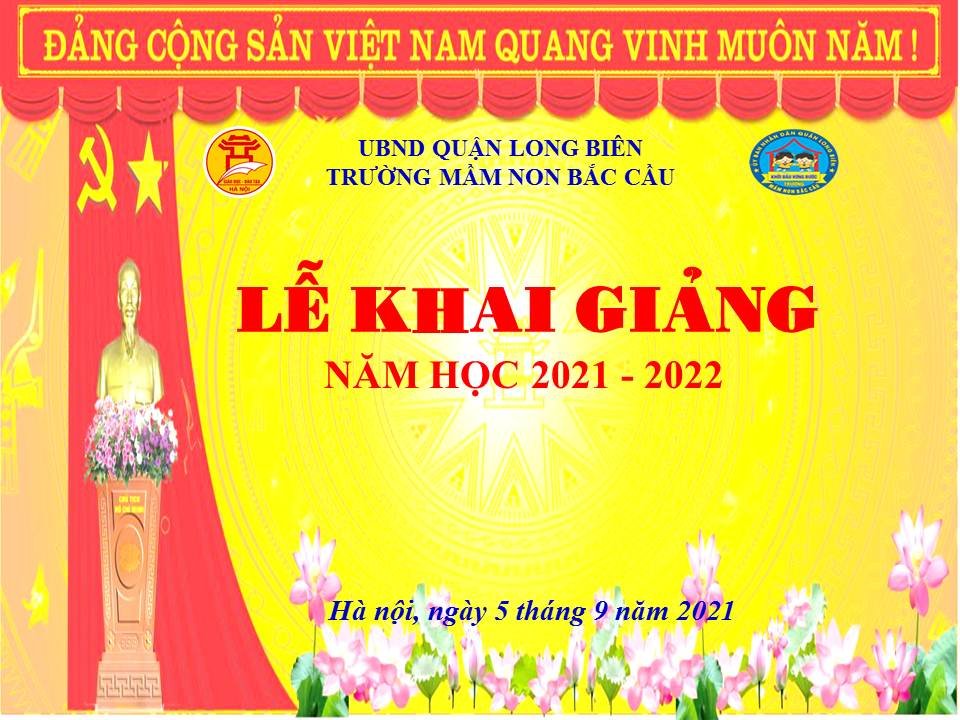 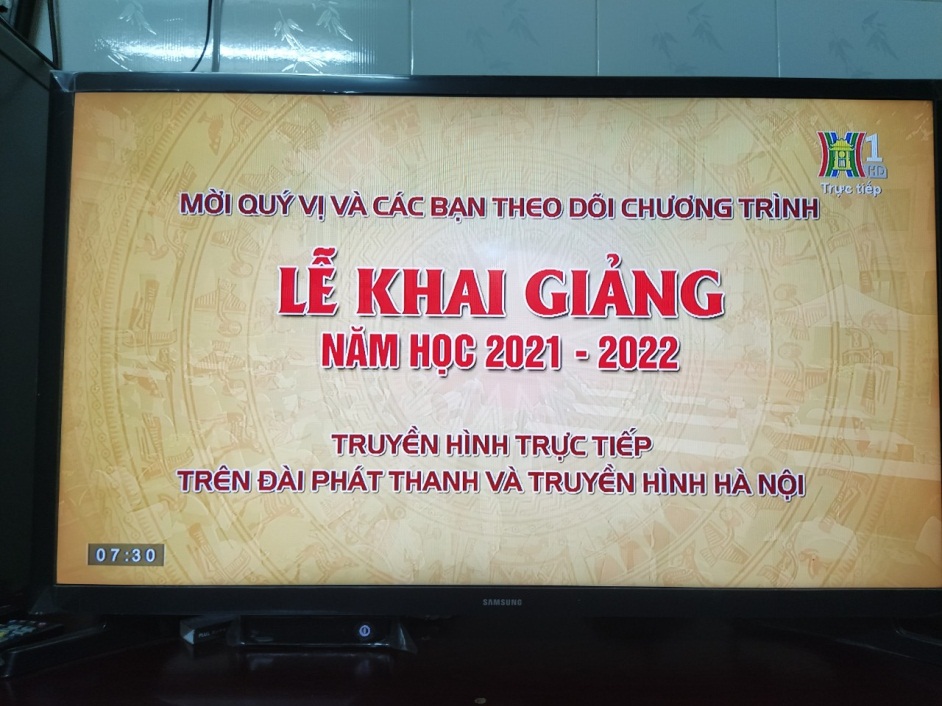 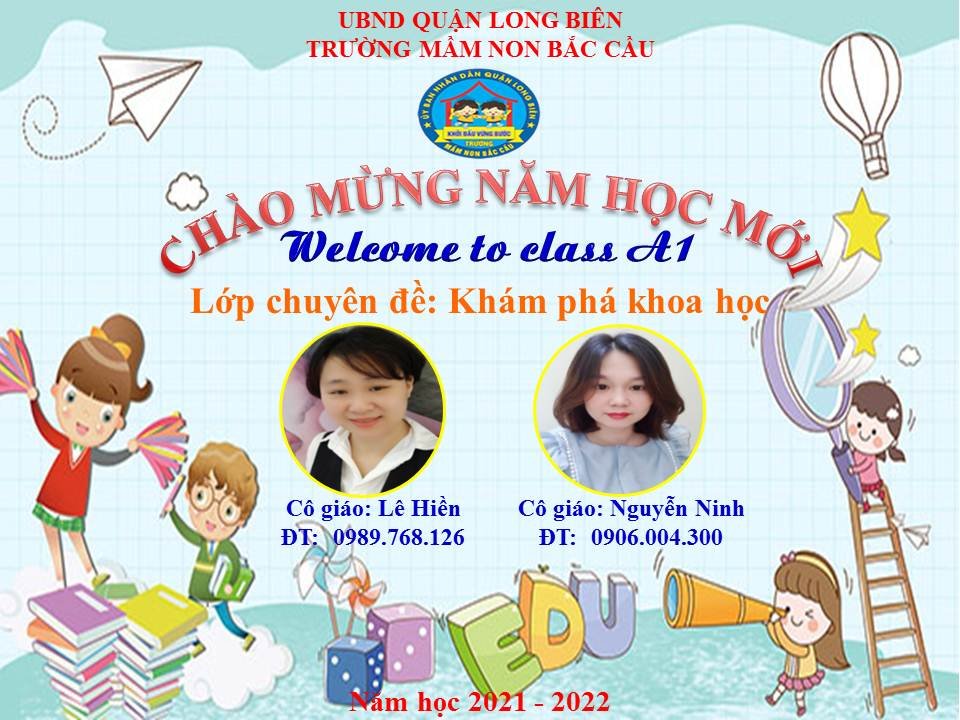 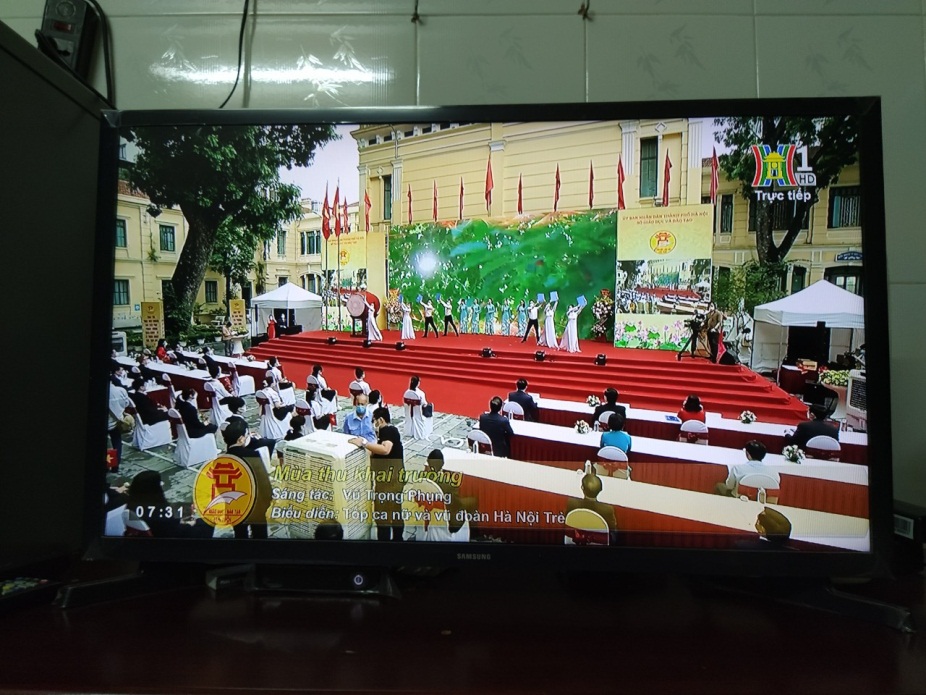 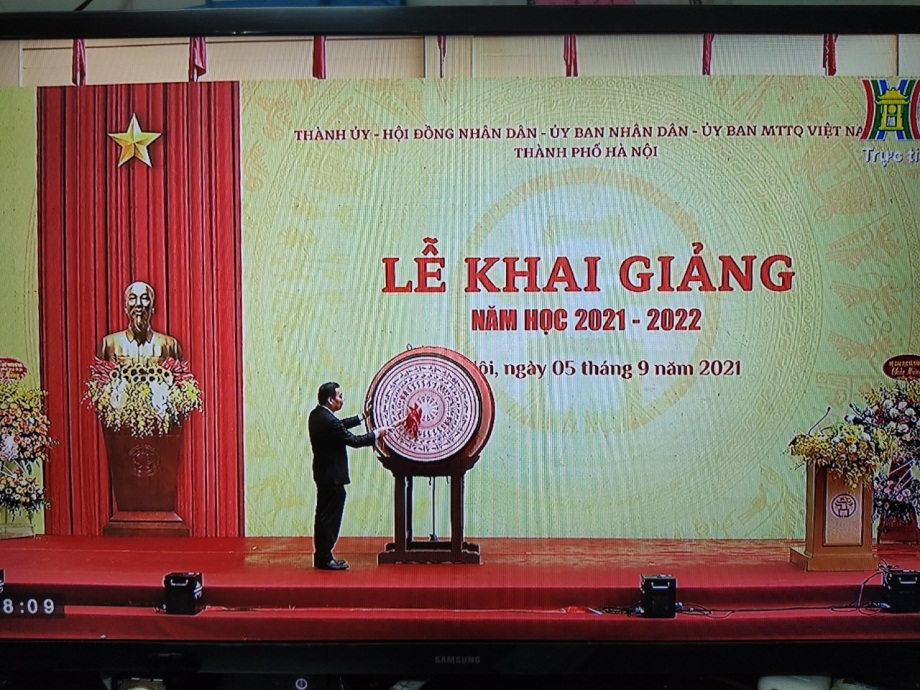 